Form ETA-9035 & 9035ELabor Condition Application for Nonimmigrant WorkersH-1B, H1-B1 and E-3 Visas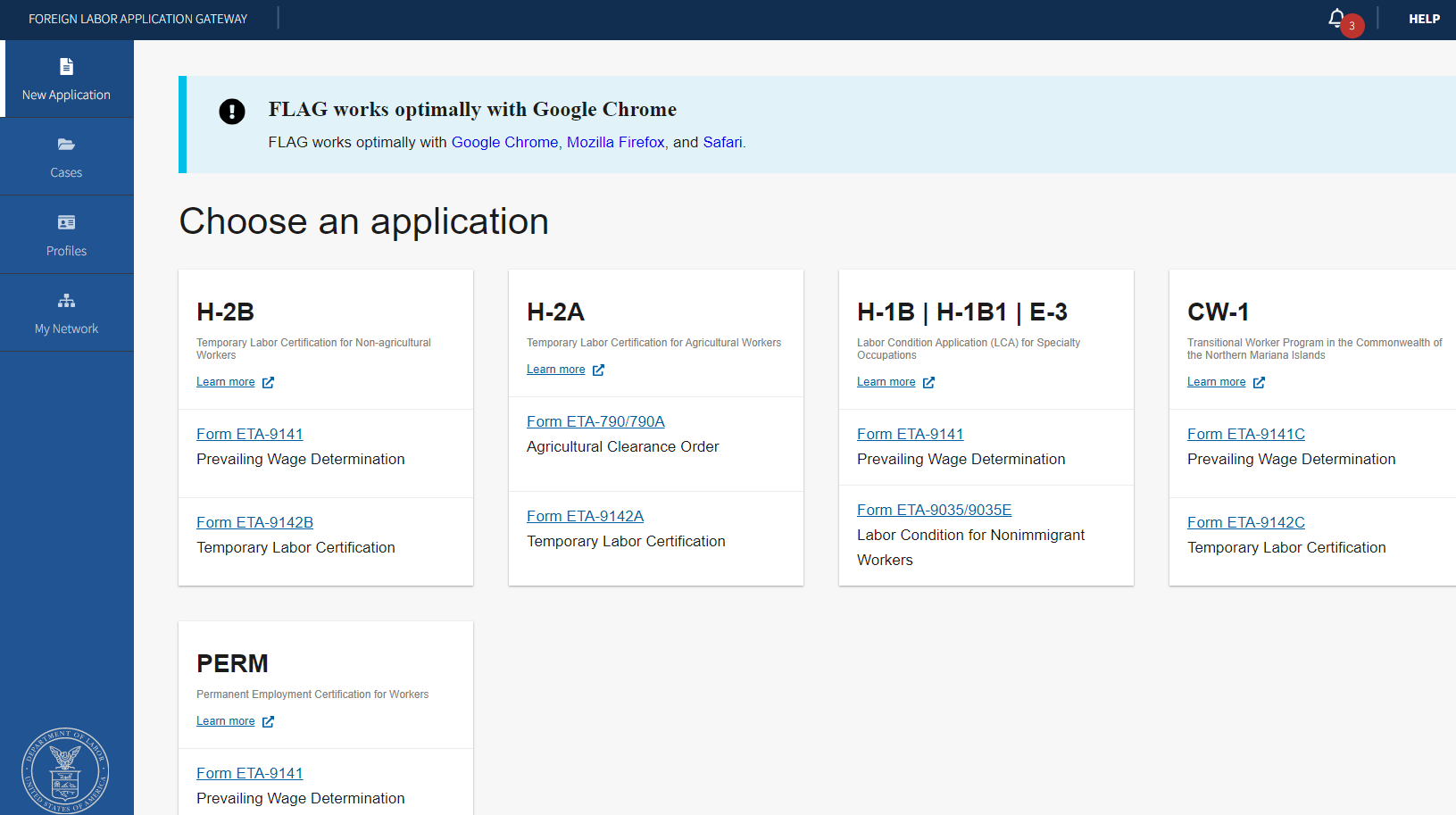 Figure 1: Home Screen to choose an application for Form ETA-9035/9035E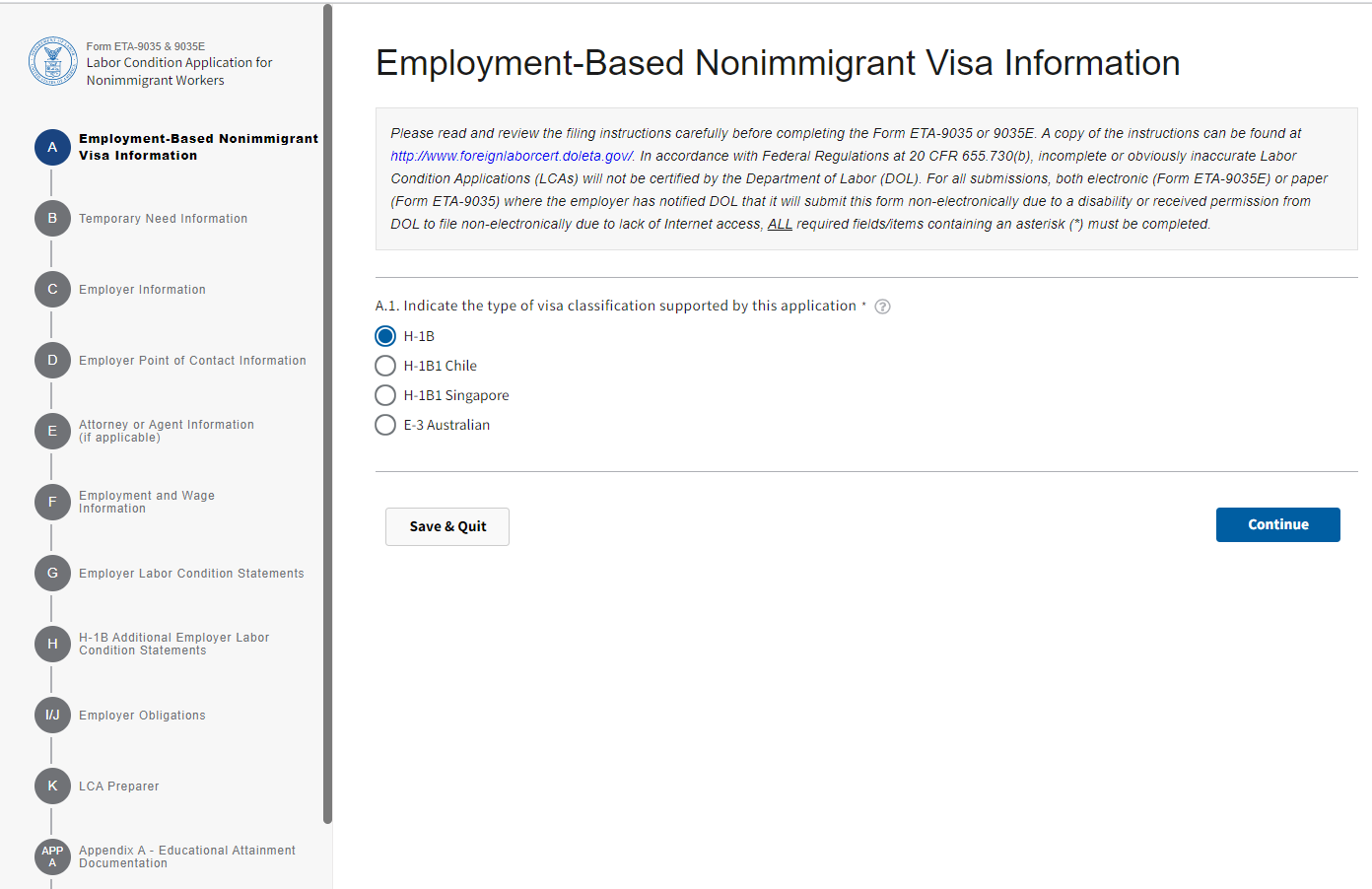 Figure 2: Section A –Employment Based Nonimmigrant Visa Information (Section A.1)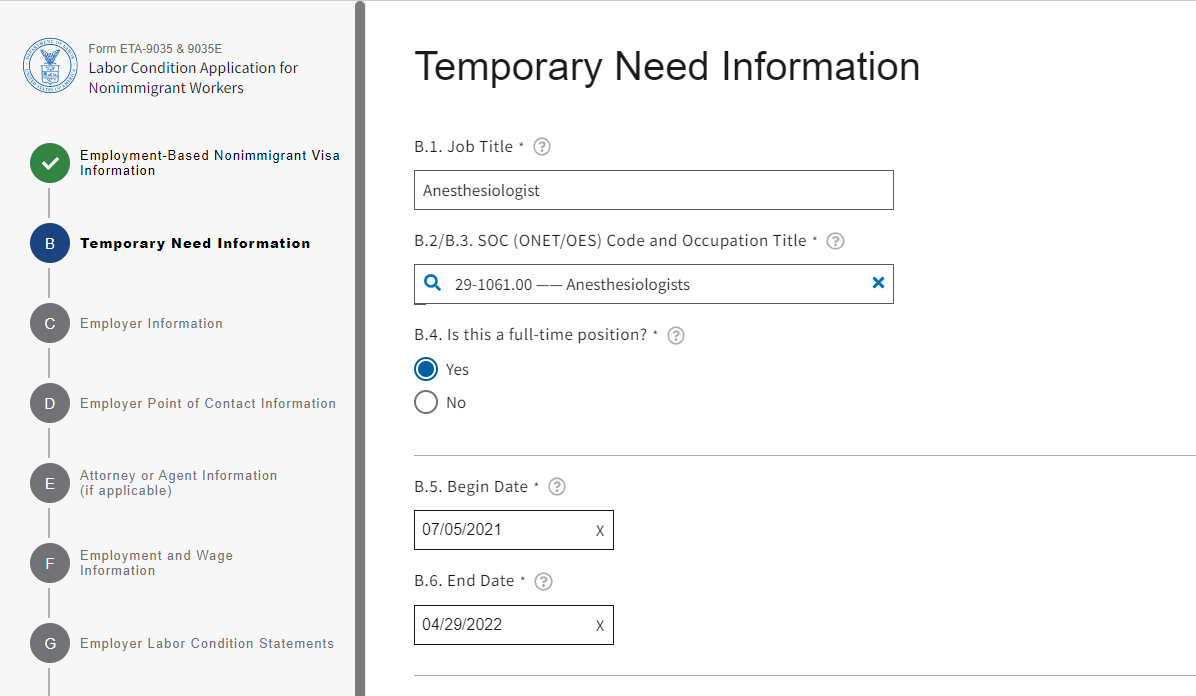 Figure 3: Section B –Temporary Need Information (Section B.1 through B.6)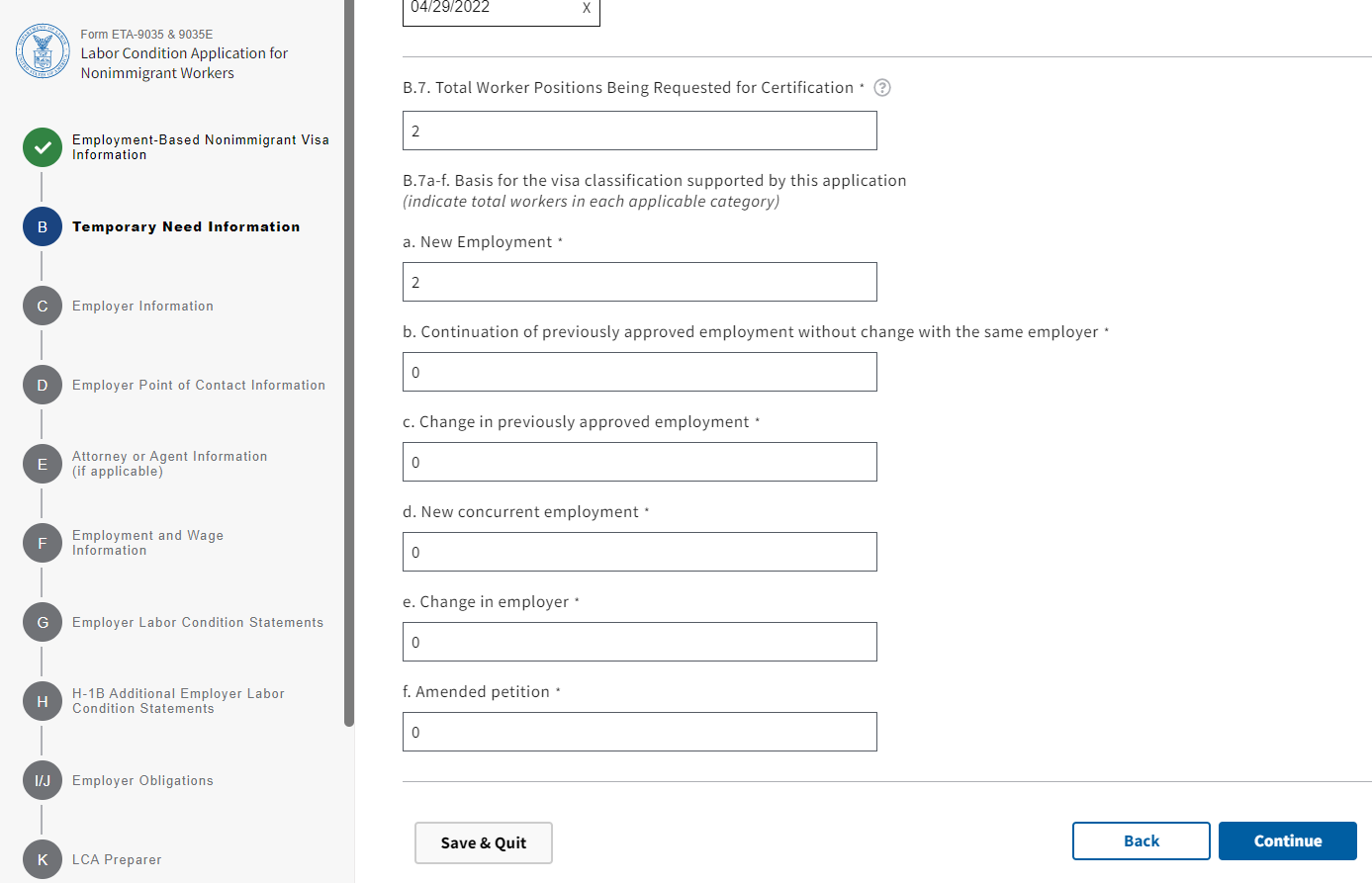 Figure 4: Section B –Temporary Need Information (Section B.7a through B.7f)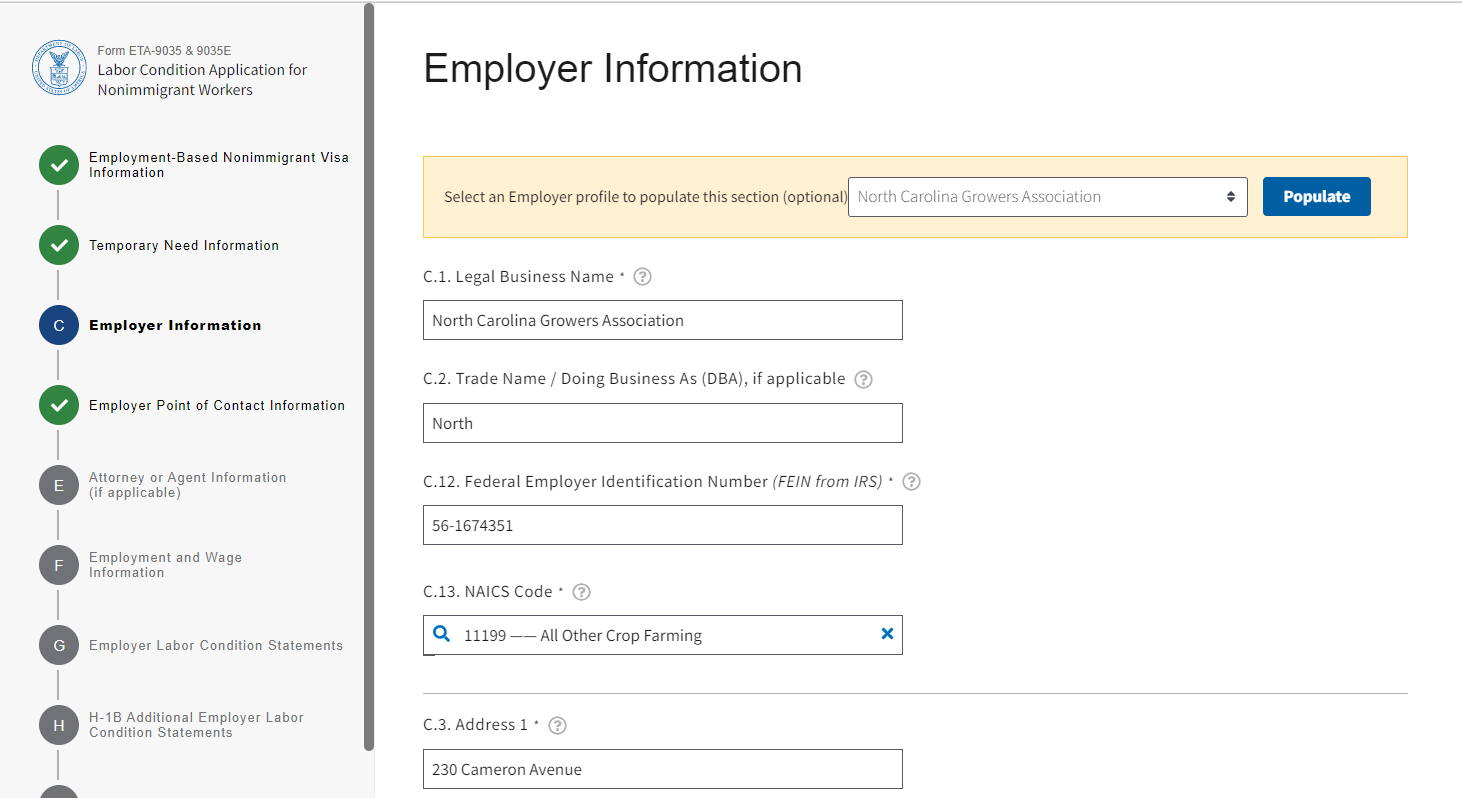 Figure 5: Section C –Employer Information (Section C.1 through C.3)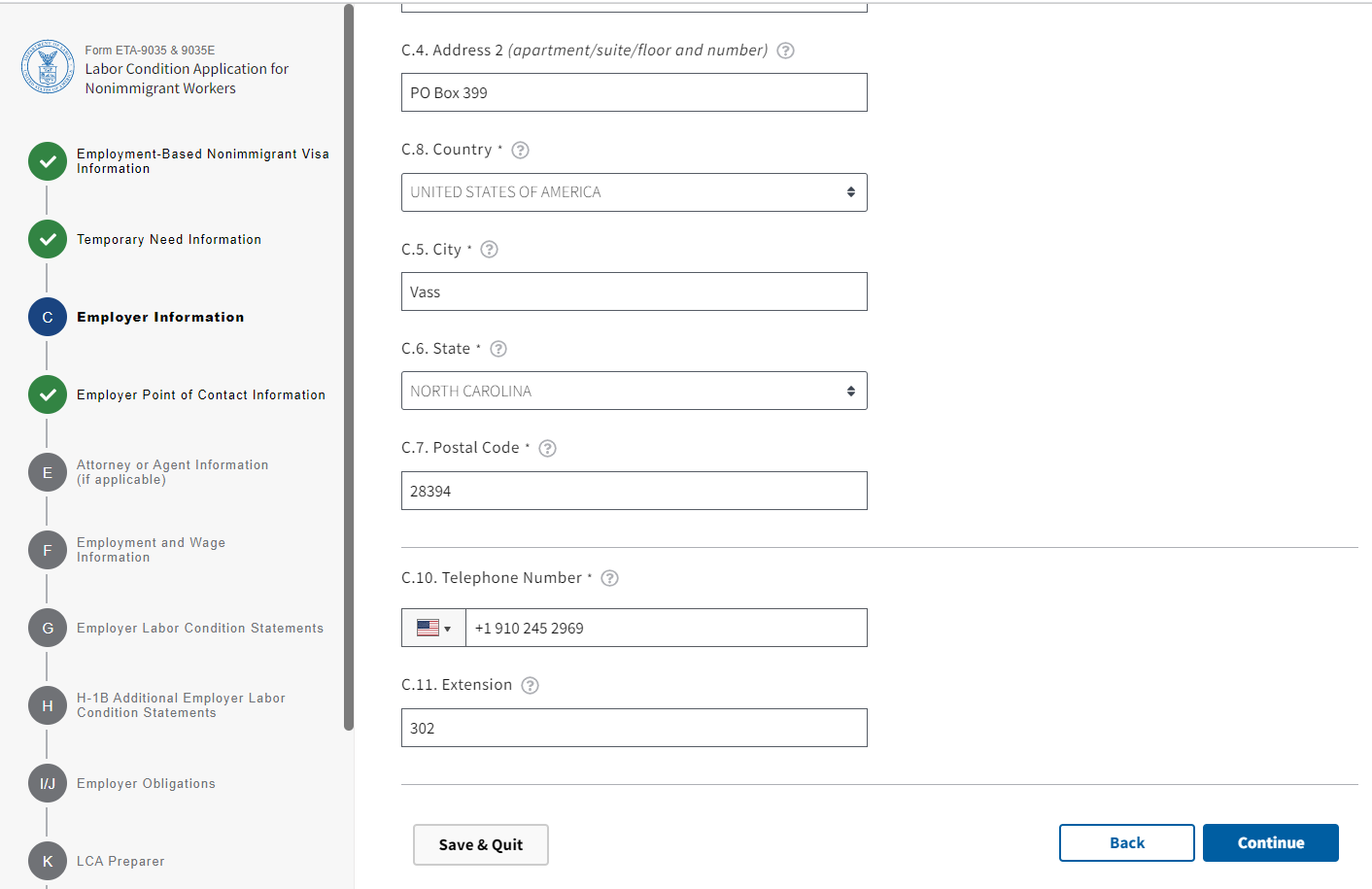 Figure 6: Section C –Employer Information (Section C.4 through C.11)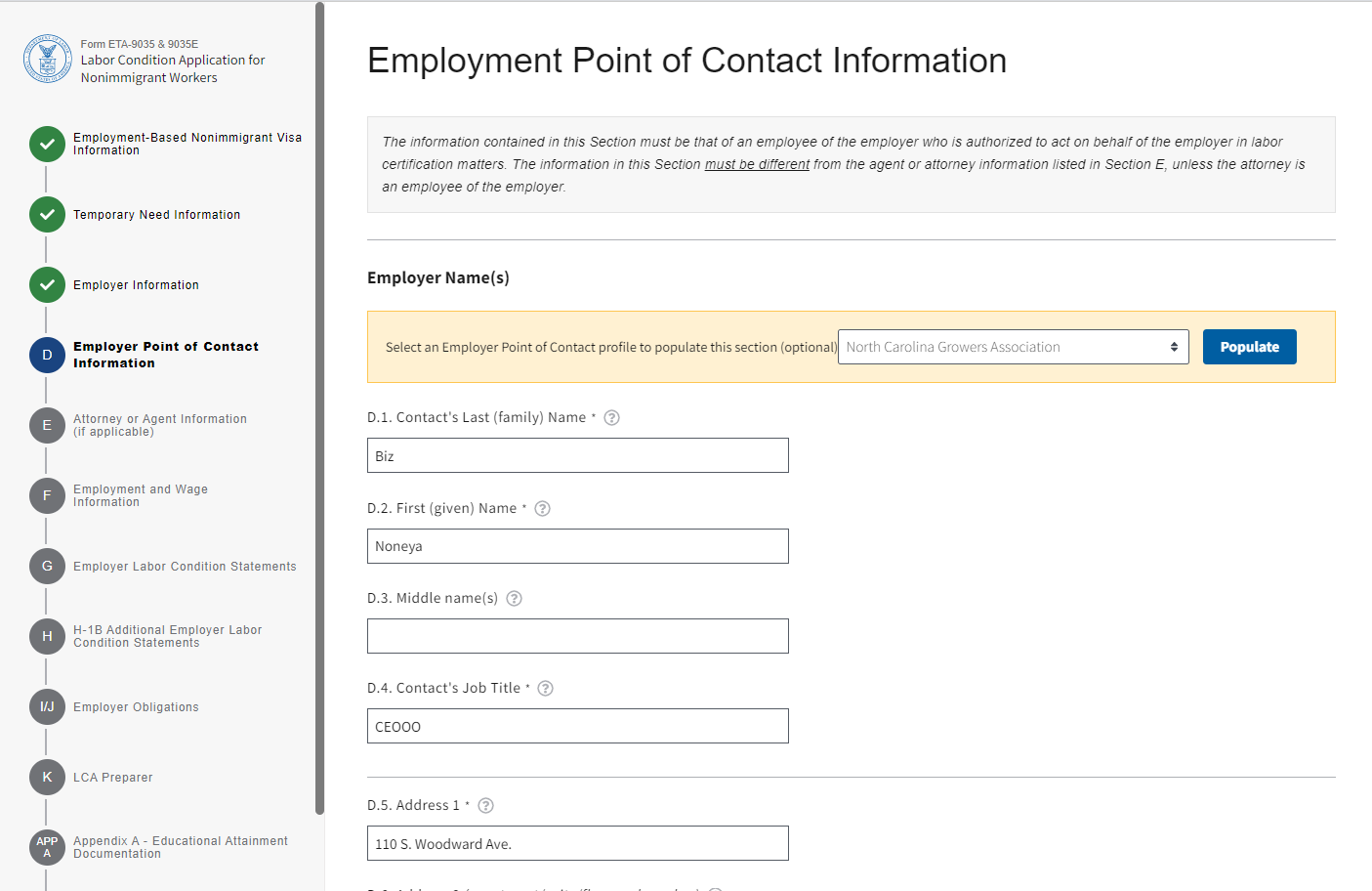 Figure 7: Section D – Employer Point of Contact Information (Section D.1 through D.5)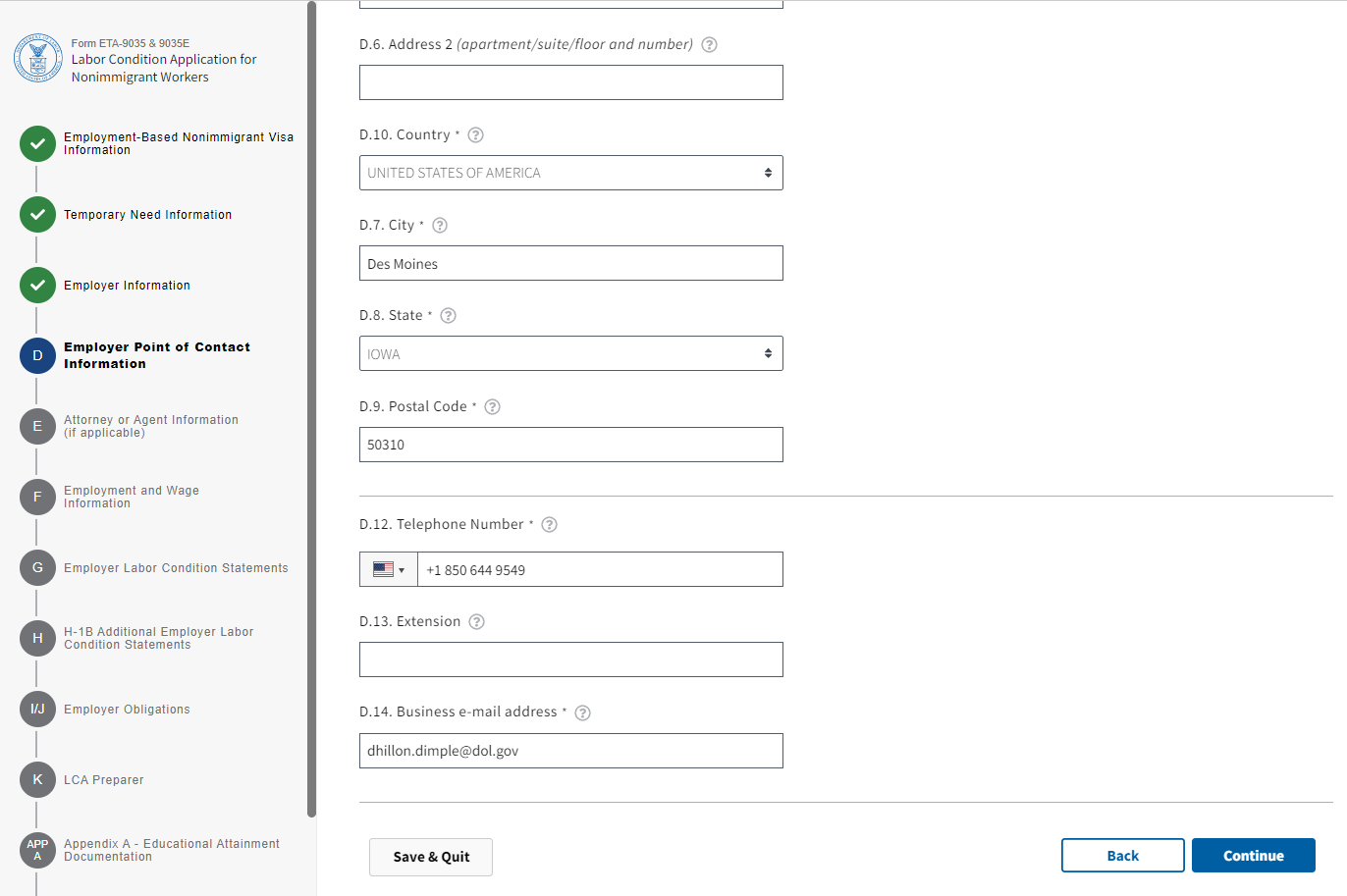 Figure 8: Section D – Employer Point of Contact Information (Section D.6 through D.14)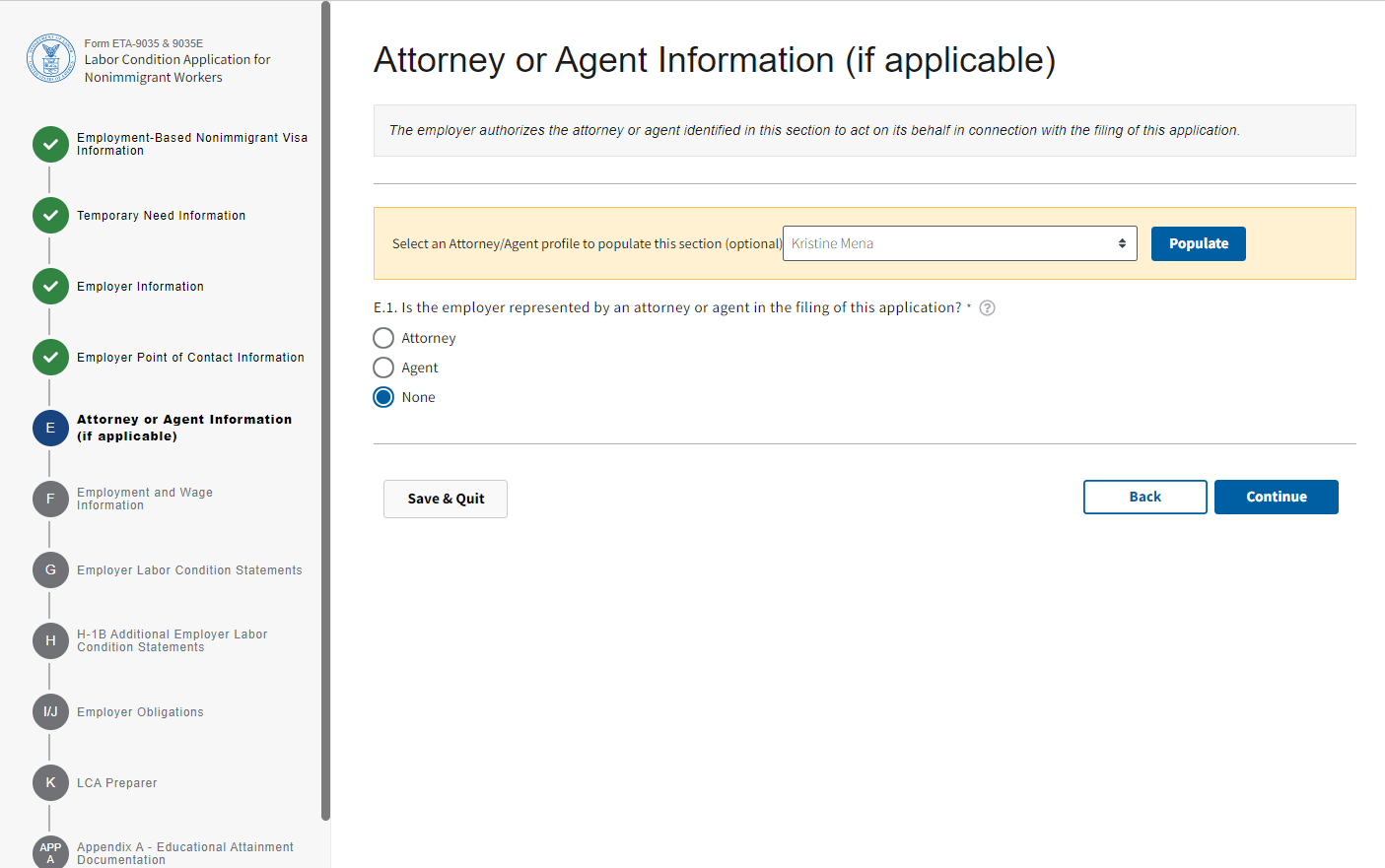 Figure 9: Section E – Attorney or Agent Information (if applicable)(Section D.6 through D.14)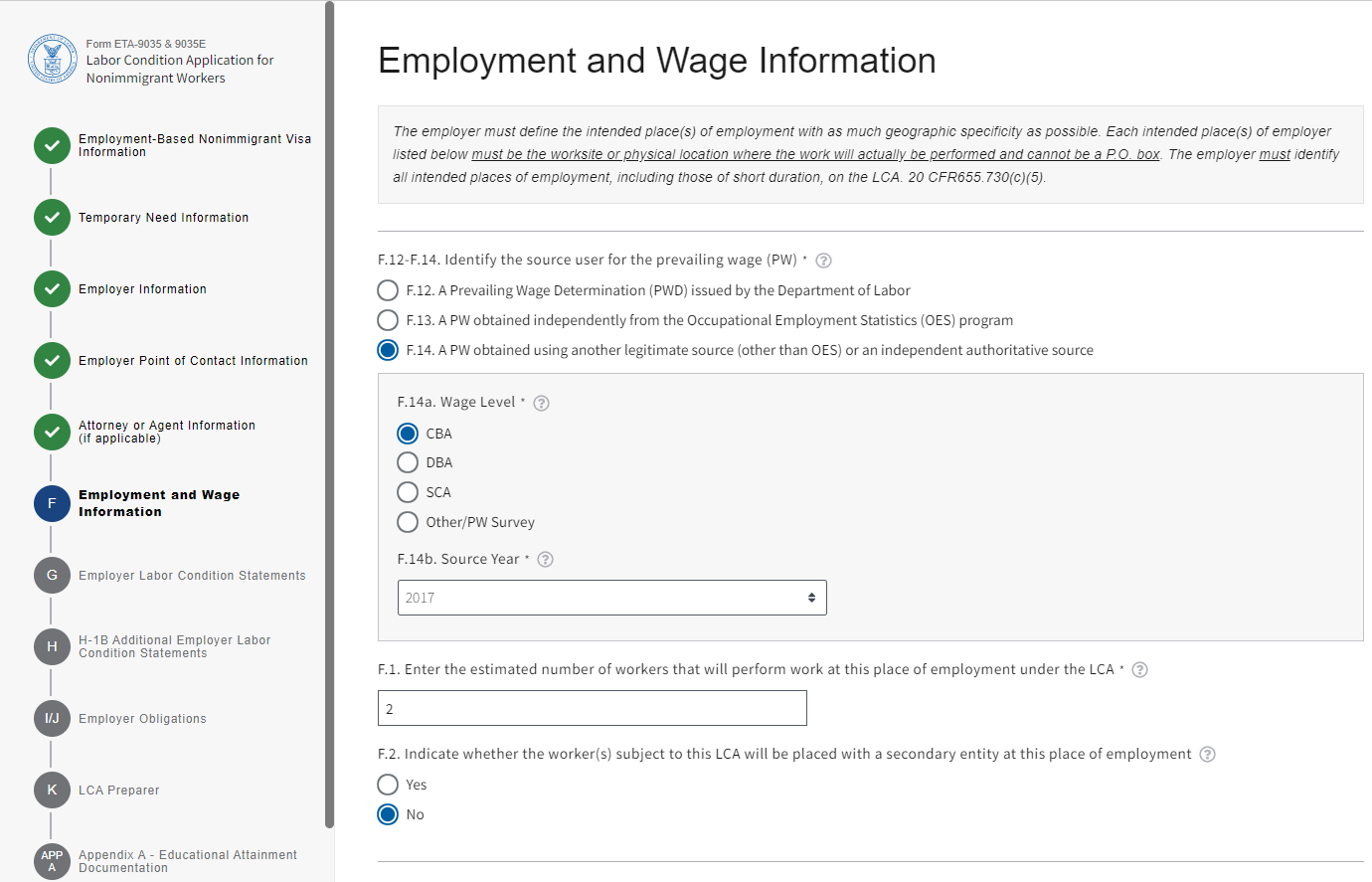 Figure 10: Section F – Employment and Wage Information (Section F.12 through F.2)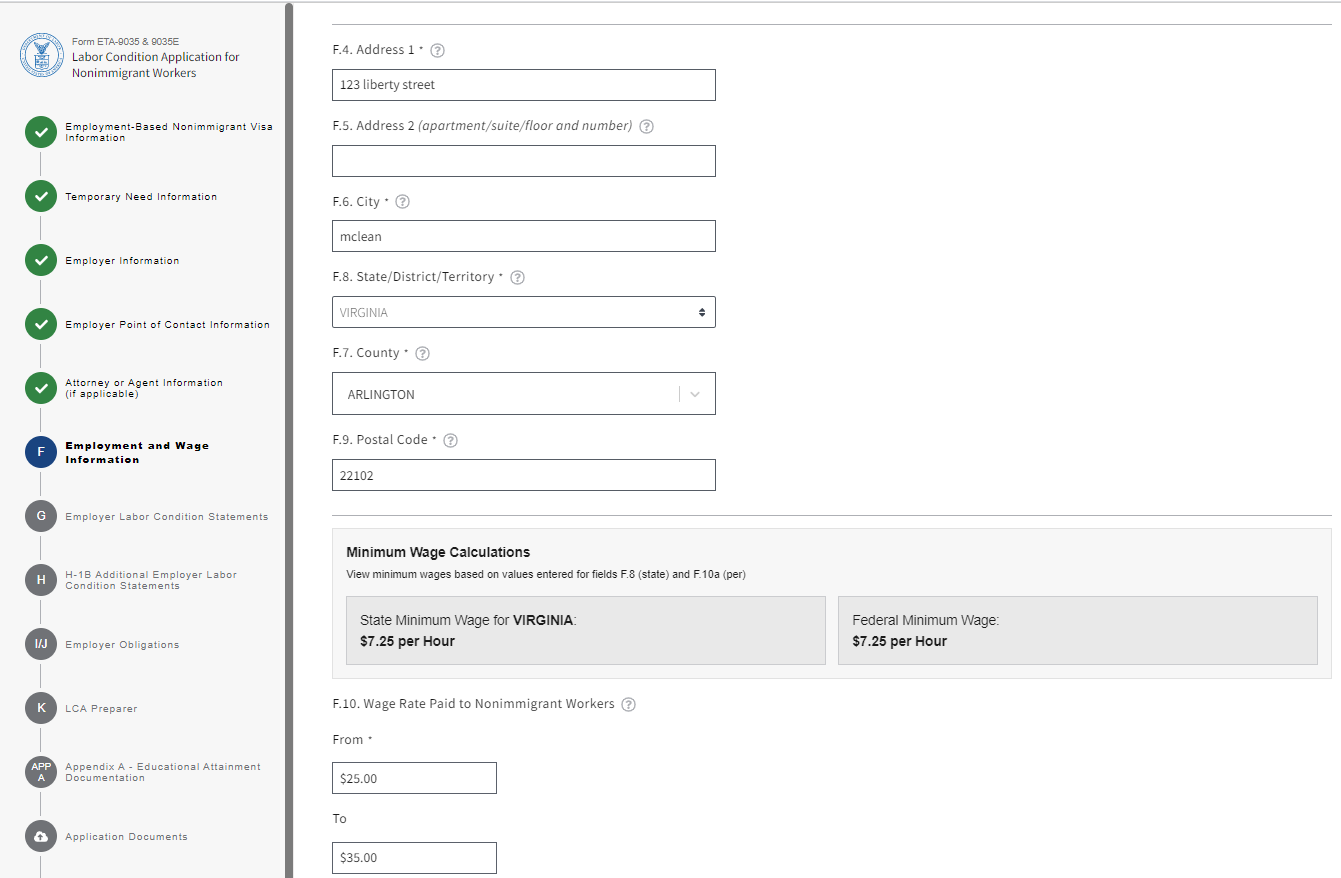 Figure 11: Section F – Employment and Wage Information (Section F.4 through F.10)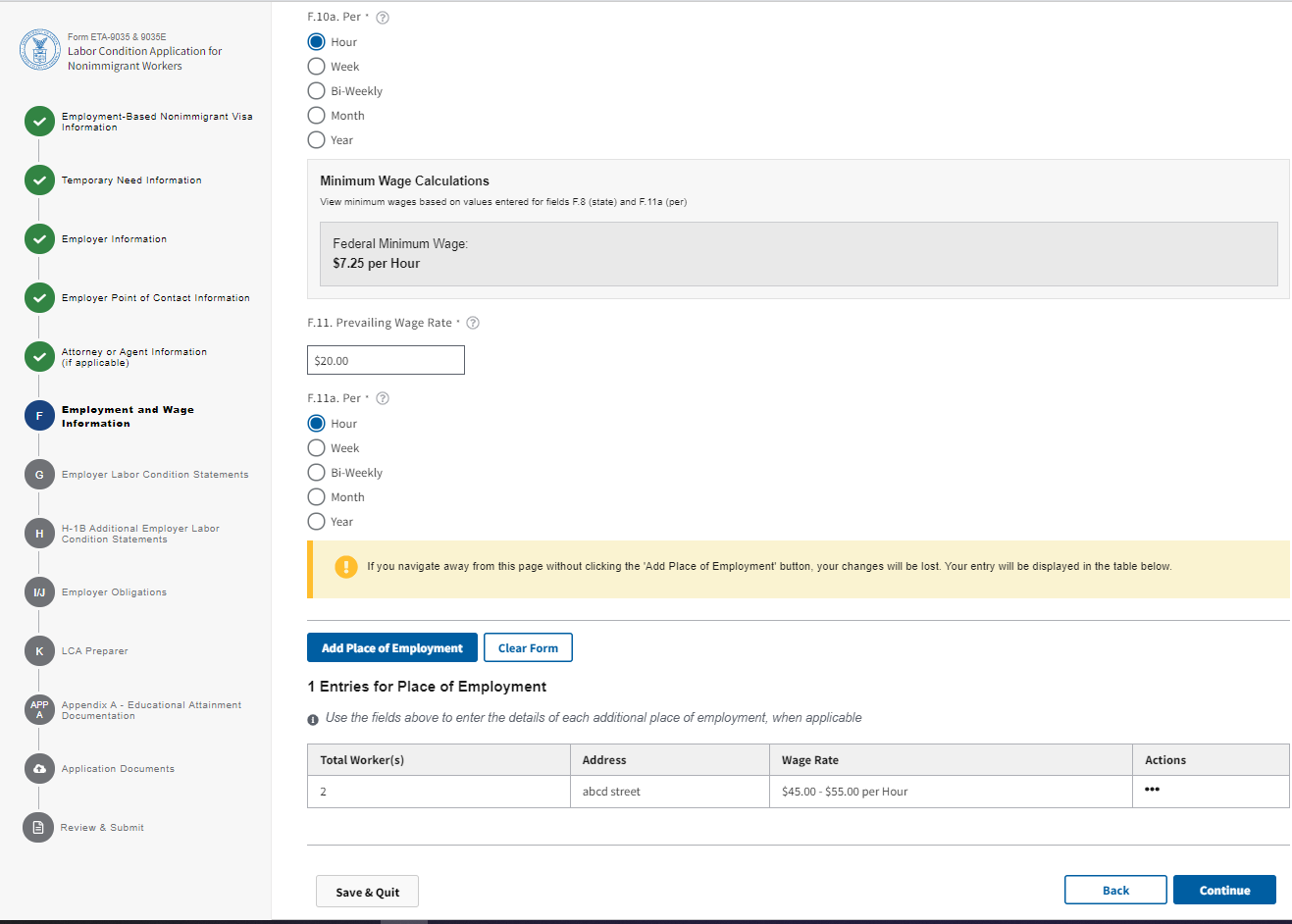 Figure 12: Section F – Employment and Wage Information (Section F.10a through F.11a)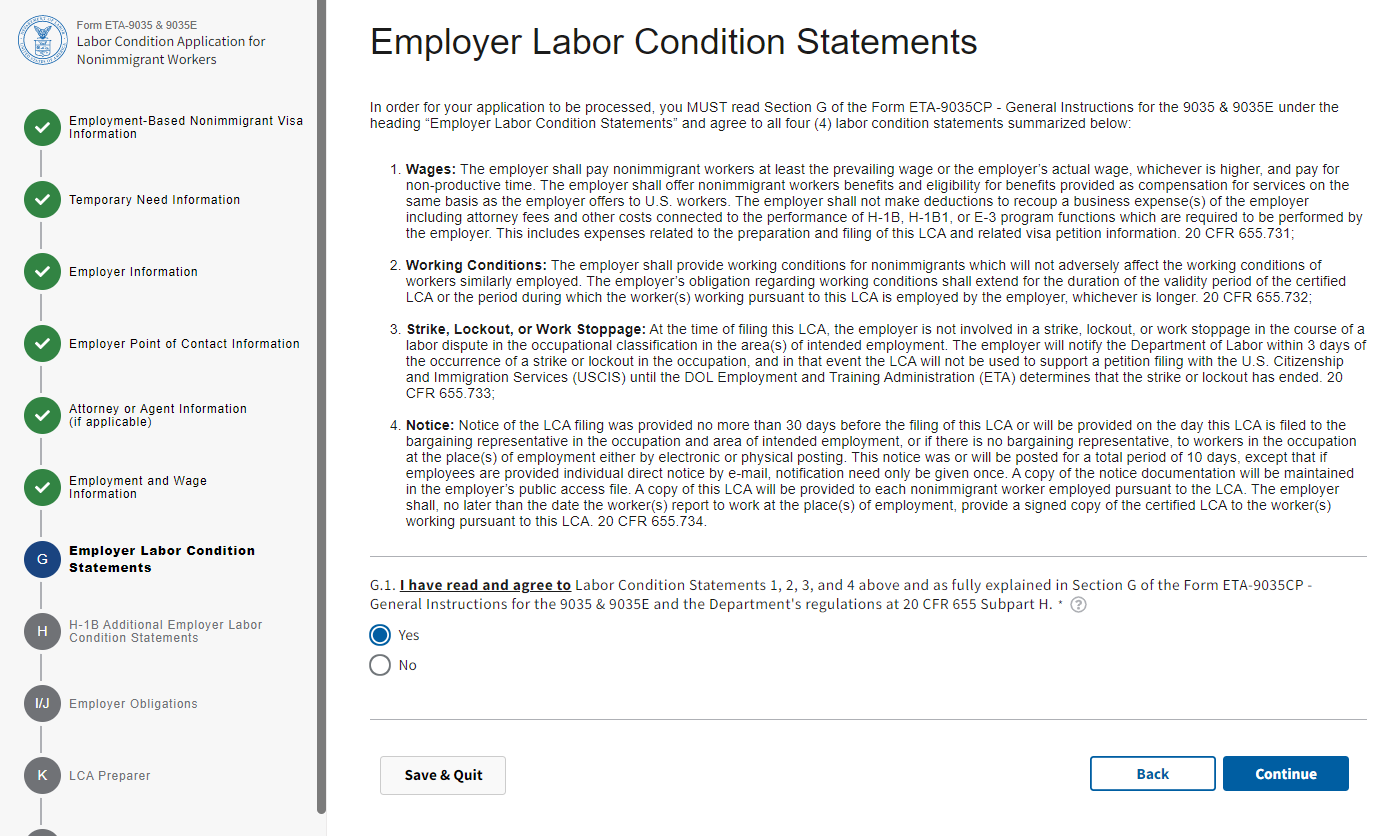 Figure 13: Section G – Employment Labor Condition Statements (Section G.1)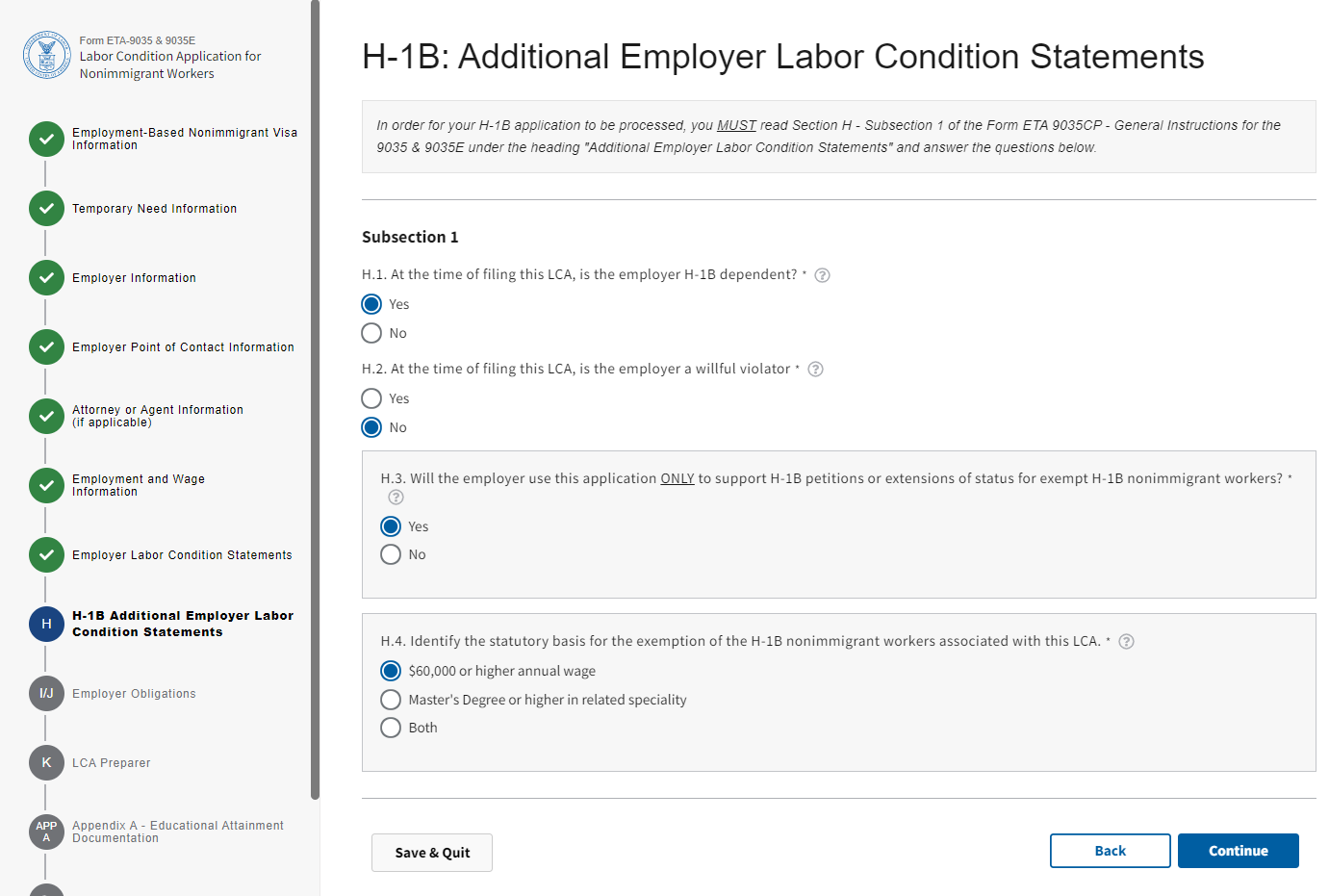 Figure 14: Section H: H-1B Additional Employer labor Condition Statements (Section H.1 through H.4)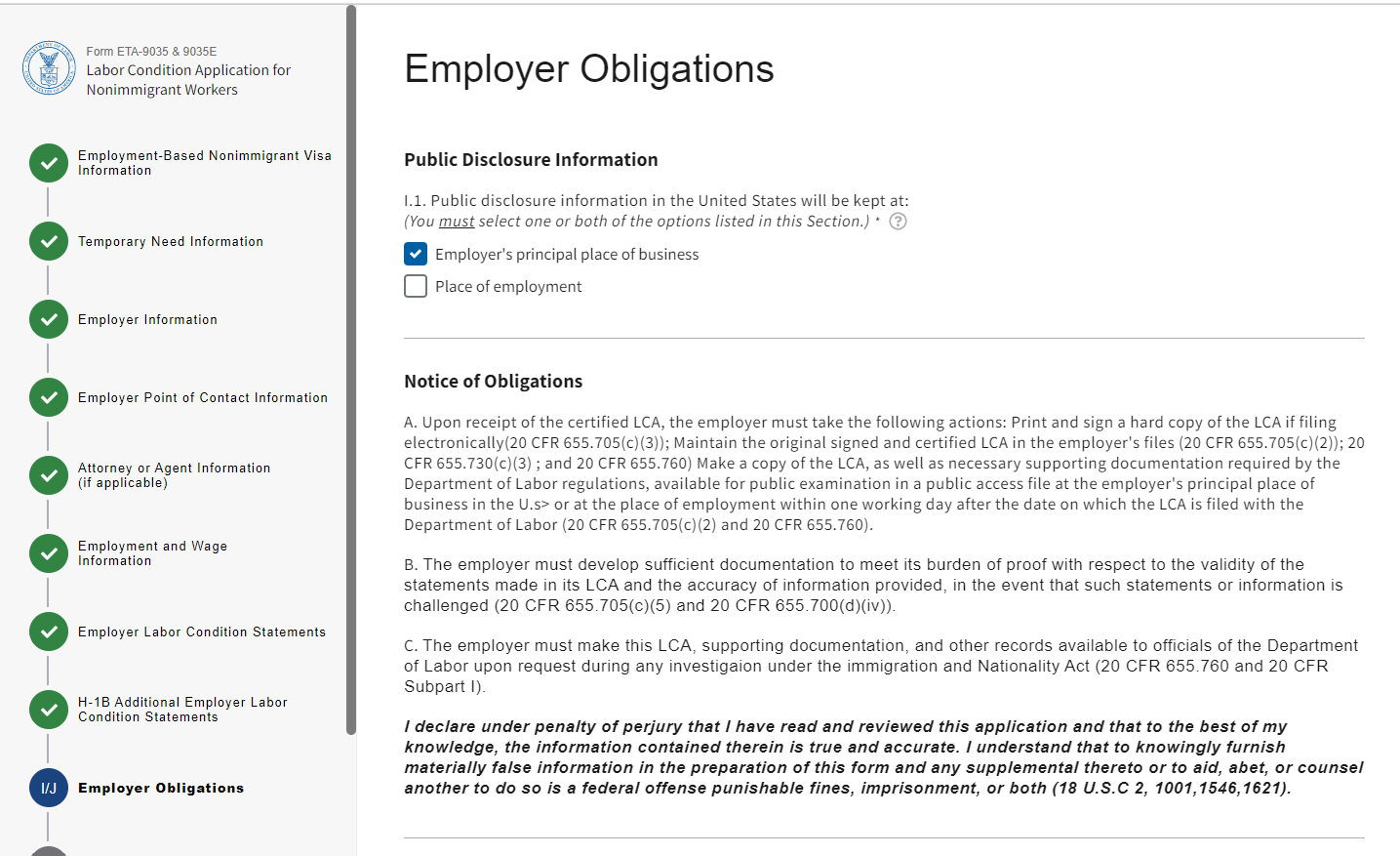 Figure 15: Section I/J: Employer Obligations (Section I.1)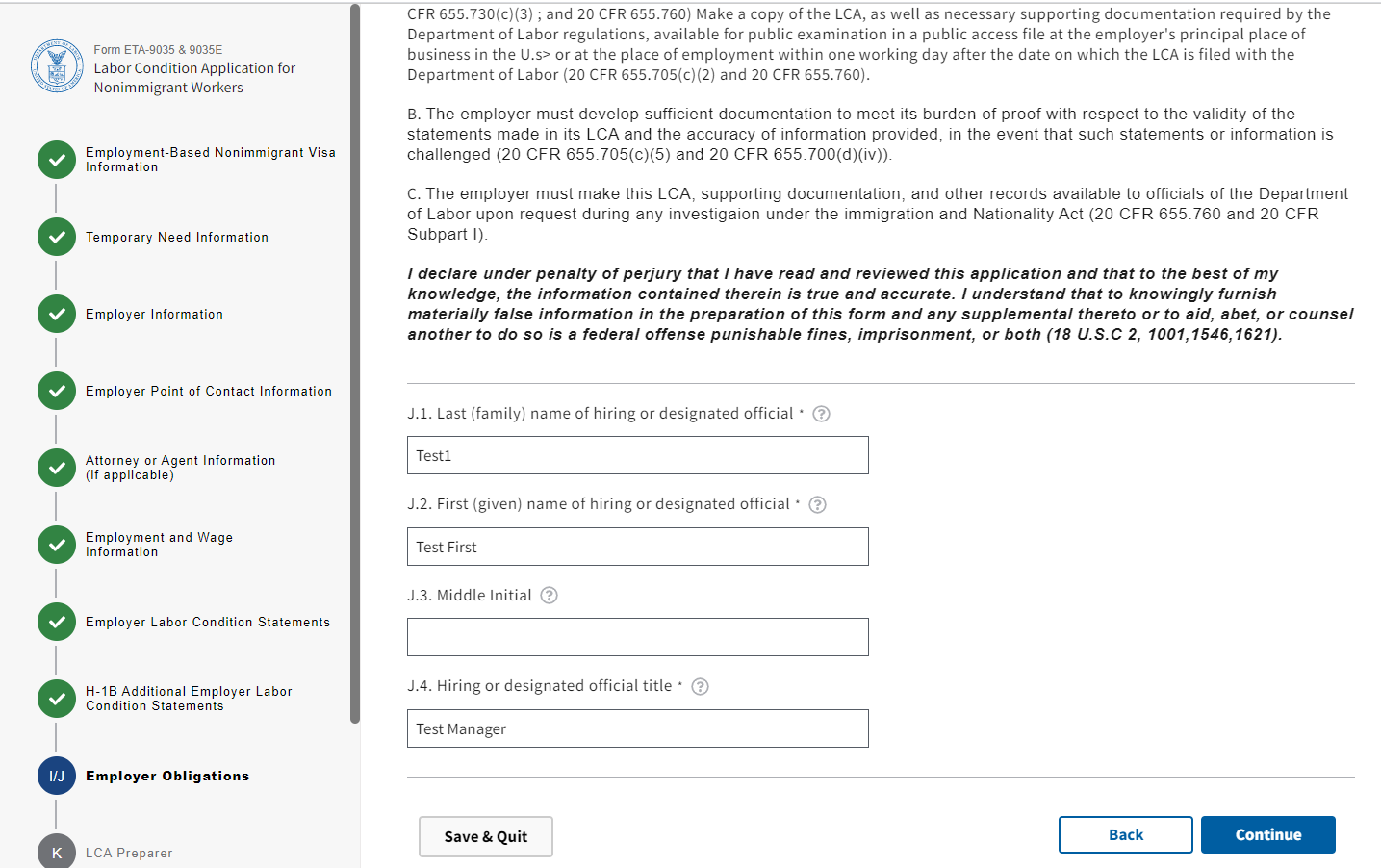 Figure 16: Section I/J: Employer Obligations (Section J.1 through J.4)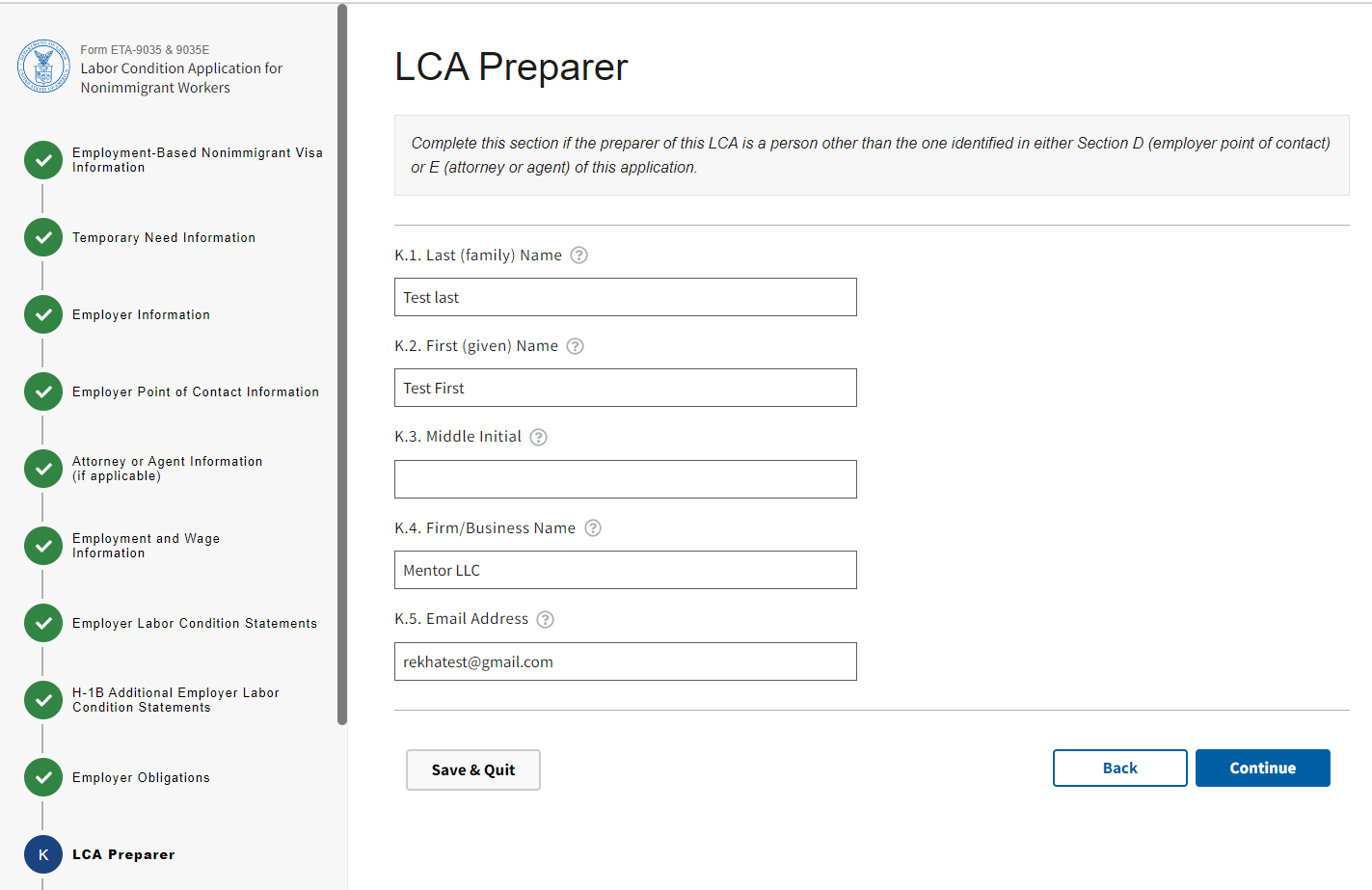 Figure 17: Section K: LCA Preparer (Section K.1 through K.5)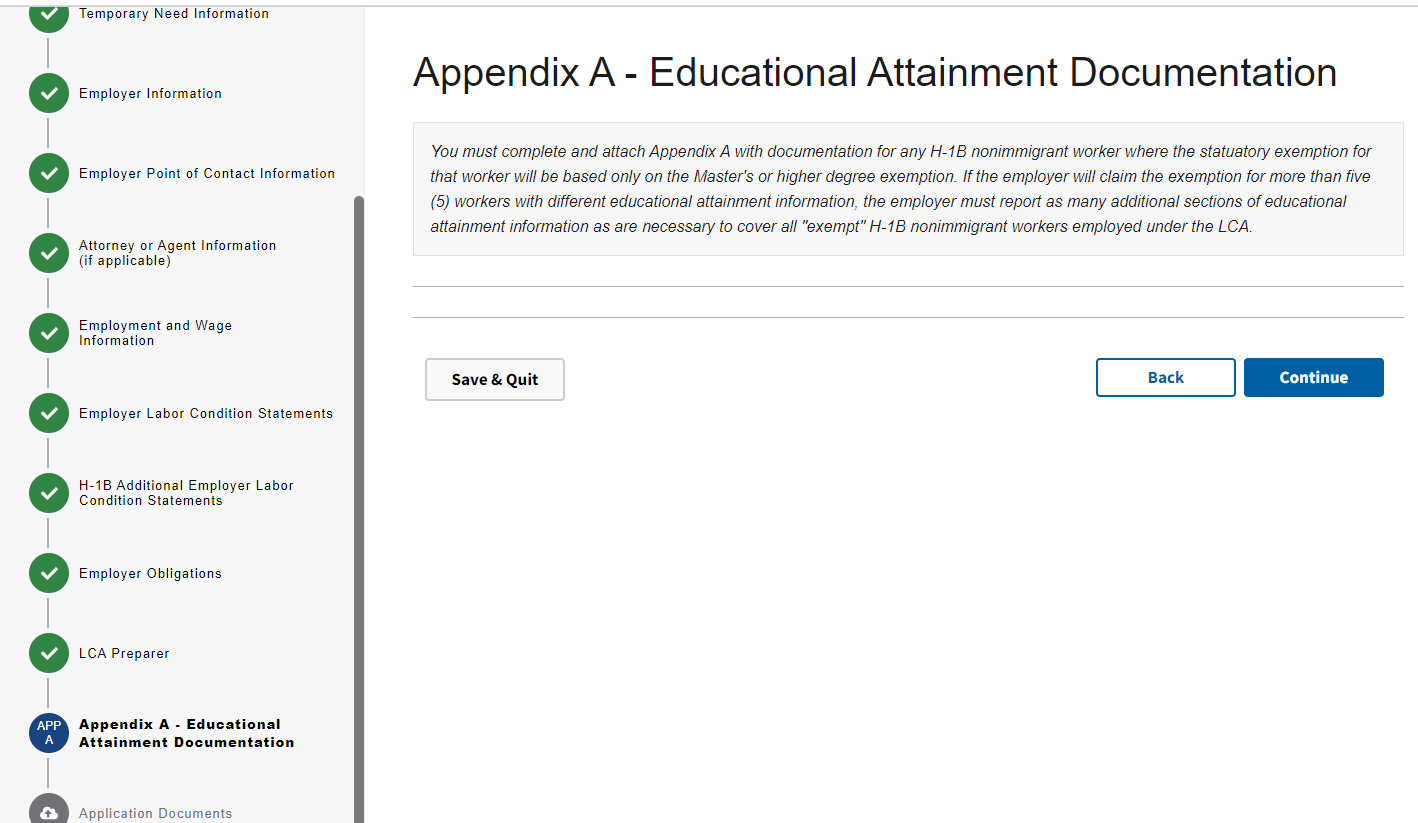 Figure 18: Appendix A – Educational Attainment Documentation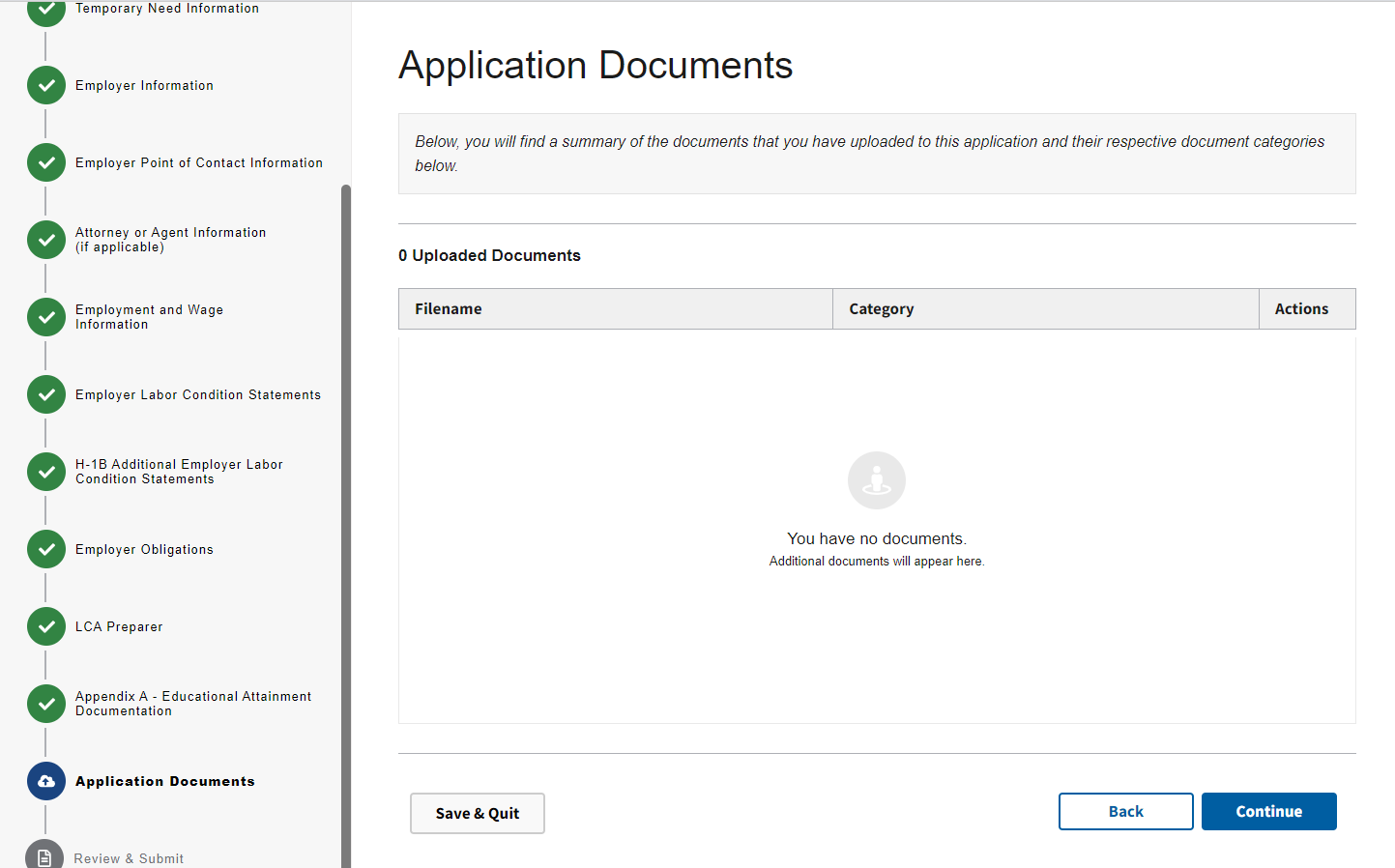 Figure 19: Application Documents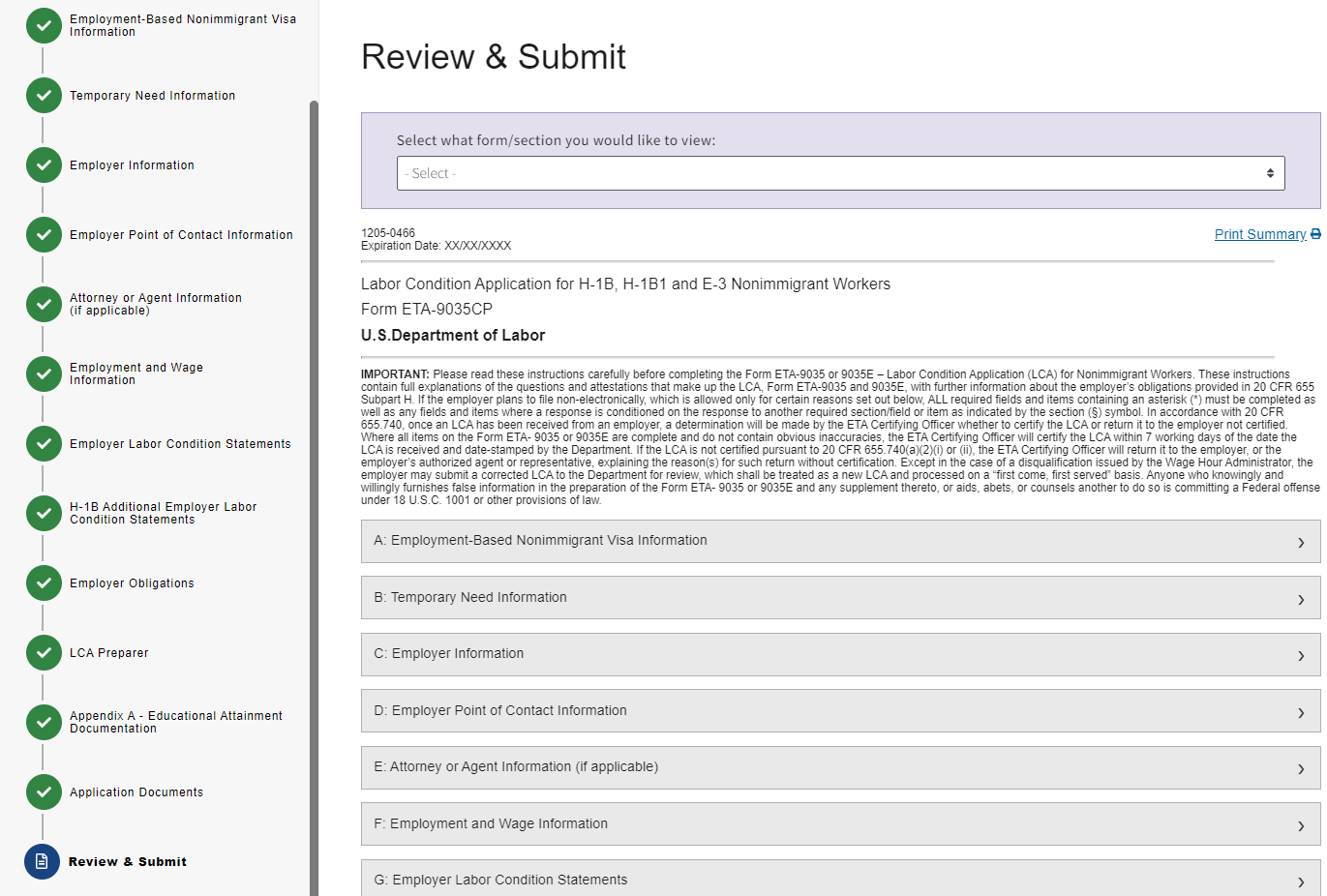 Figure 20: Review and Submit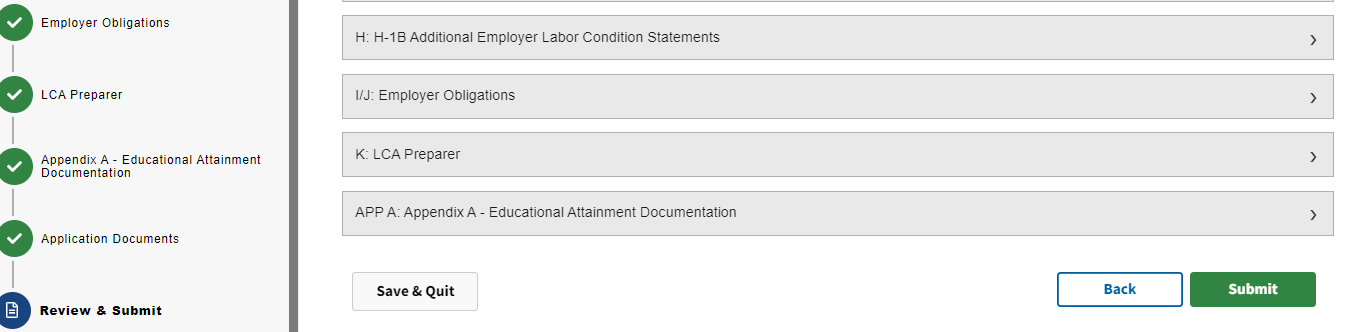 Figure 21: Review and Submit (Continued)Form ETA-9035 &9035E: Case Generated PDF Version(Page 1 of 6)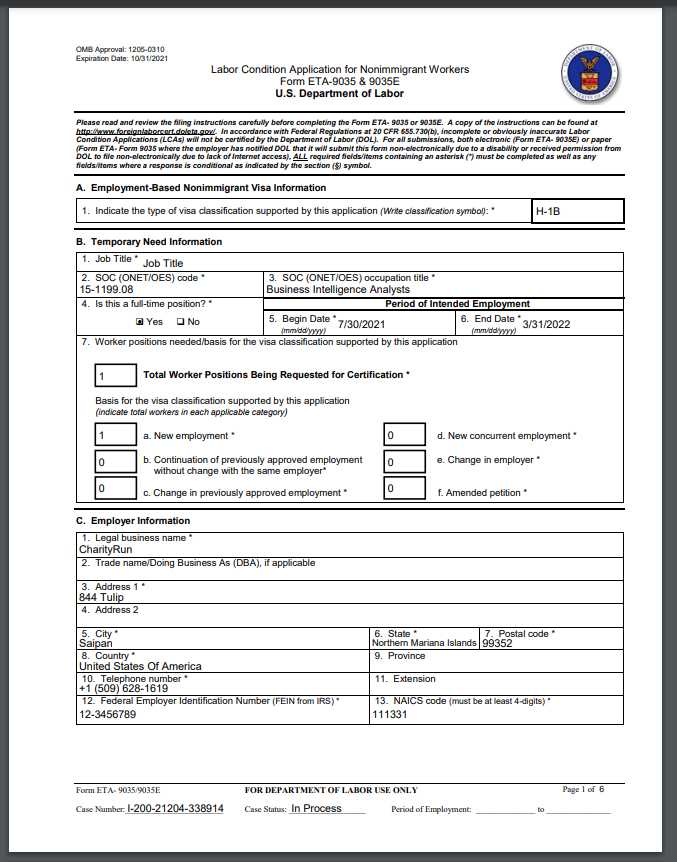 Form ETA-9035 &9035E: Case Generated PDF Version(Page 2 of 6)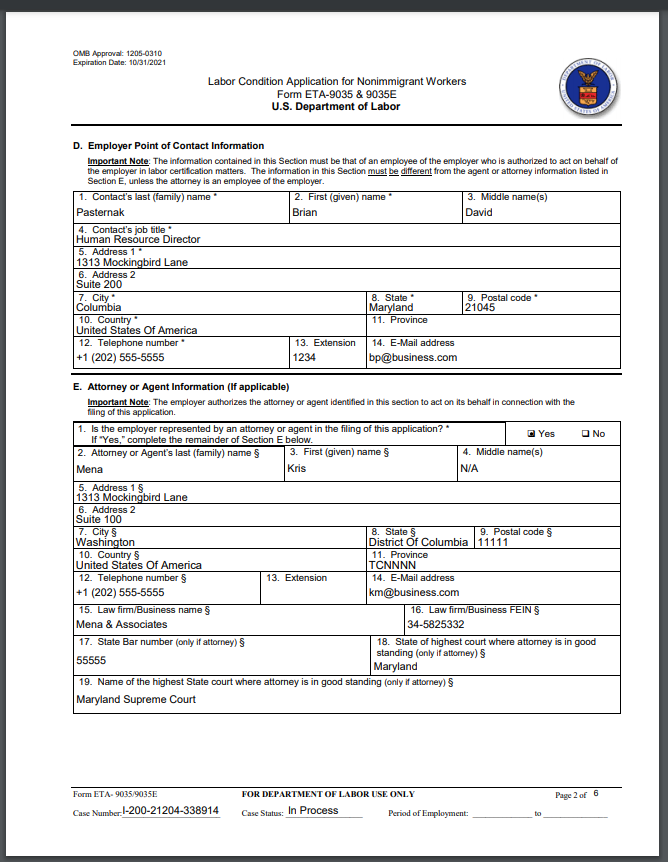 Form ETA-9035 &9035E: Case Generated PDF Version(Page 3 of 6)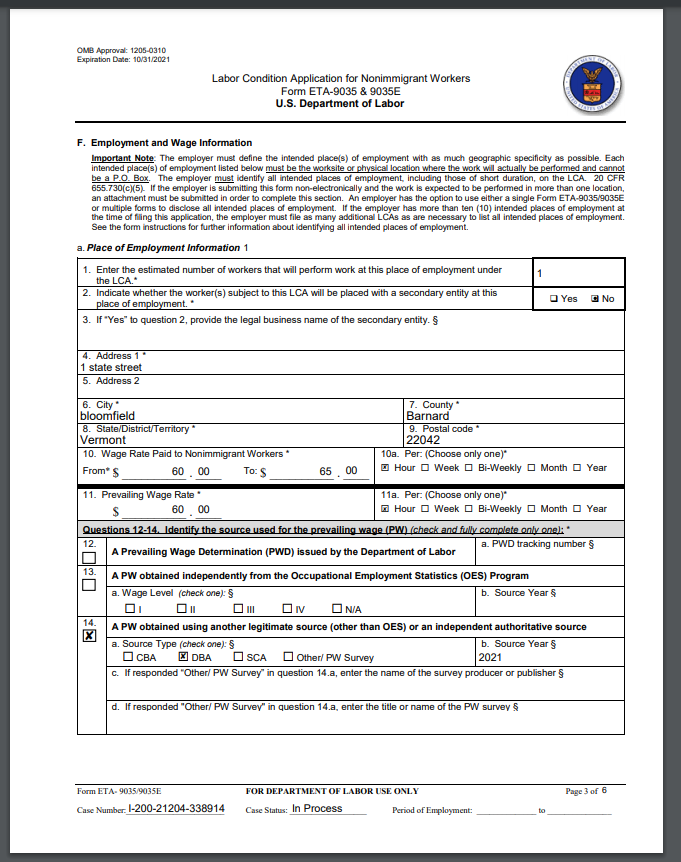 Form ETA-9035 &9035E: Case Generated PDF Version(Page 4 of 6)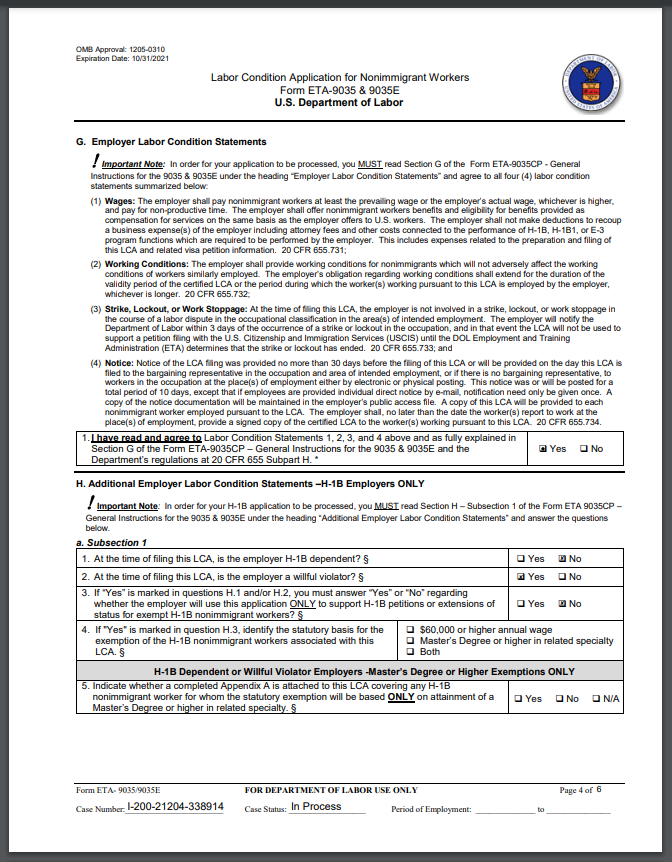 Form ETA-9035 &9035E: Case Generated PDF Version(Page 5 of 6)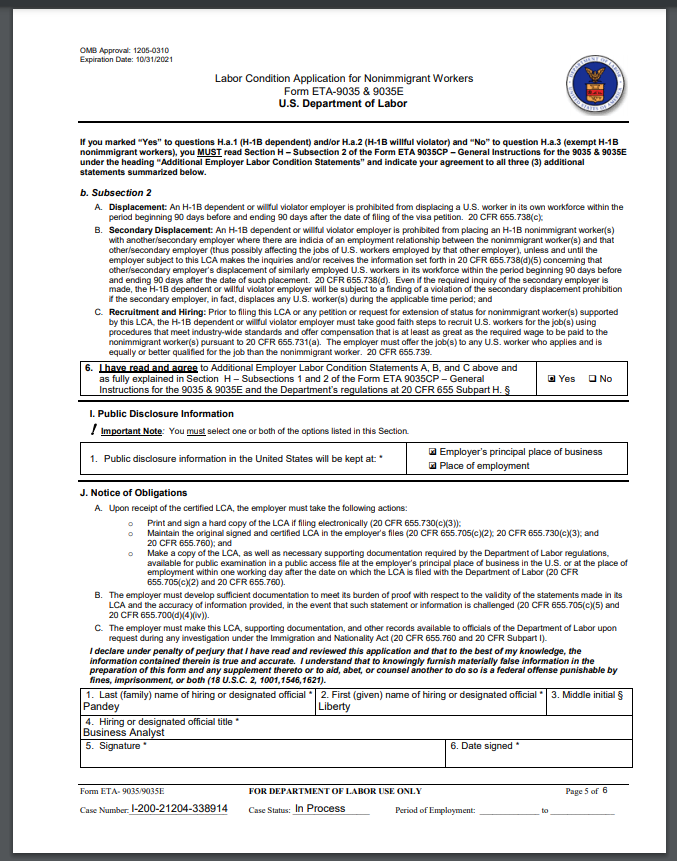 Form ETA-9035 &9035E: Case Generated PDF Version(Page 6 of 6)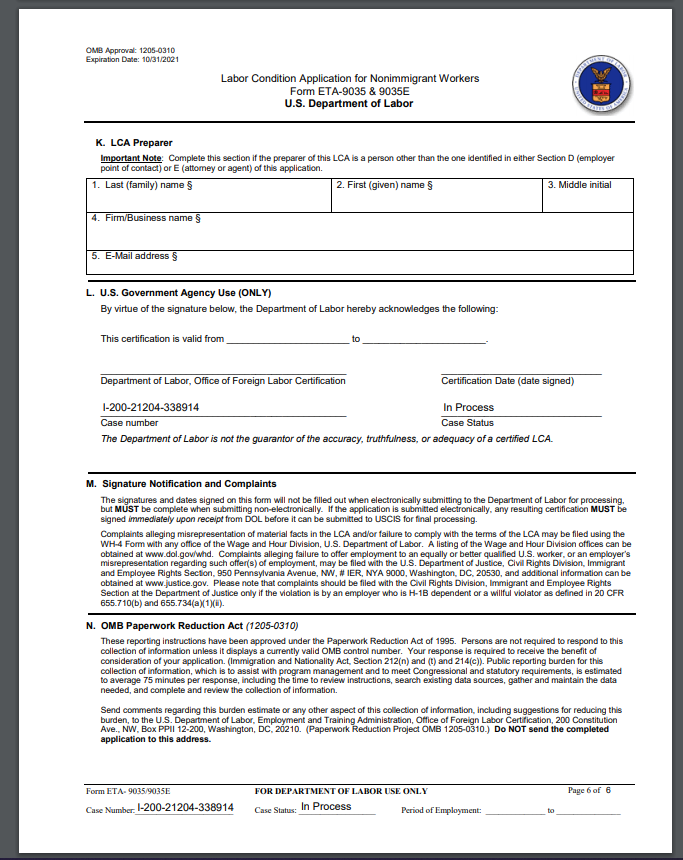 Form ETA-9035 & 9035E – Appendix ALabor Condition Application for Nonimmigrant Workers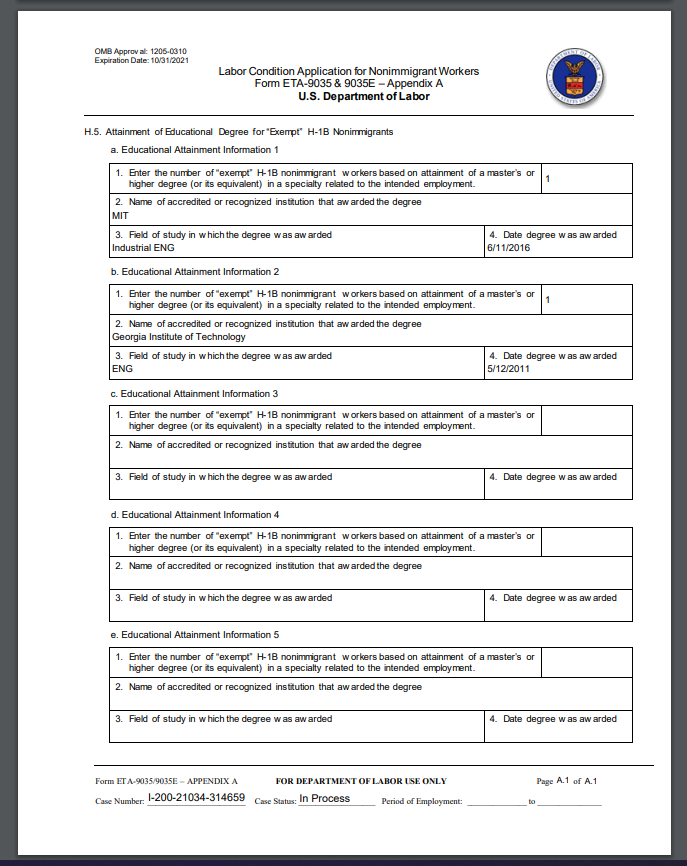 